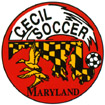 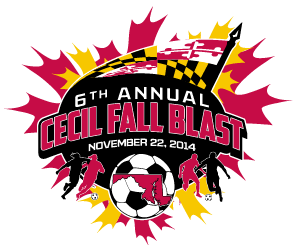 CECIL FALL BLASTSATURDAY, NOVEMBER 22, 2014REVISED 11/11/14U-14 BOYS BLACK ( 11 V 11 )  CECIL CYCLONES BLACKFRUITLAND S.C. RED BULLSBRANDYWINE UNITED THE QUAKEBAYSHORE REVOLUTION WHITEFIELDAGEHOMEVISITOR    9:30 AM4U-14 BBRANDYWINE THE QUAKEBAYSHORE REVOLUTION WHT    9:30 AM5U-14 BCECIL CYCLONES BLACKFRUITLAND S.C. RED BULLS  12:30 PM4U-14 BBAYSHORE REVOLUTION WHTCECIL CYCLONES BLACK  12:30 PM5U-14 BFRUITLAND S.C. RED BULLSBRANDYWINE THE QUAKE   3:30 PM4U-14 BBAYSHORE REVOLUTION WHTFRUITLAND S.C. RED BULLS   3:30 PM5U-14 BCECIL CYCLONES BLACKBRANDYWINE THE QUAKEU-14 BOYS RED ( 11 V 11 )  CECIL CYCLONES REDRIVER RUSH 2 BLACKELLICOTT CITY CHELSEA BLUEWEST-MONT UNITED S.C. UNIONFIELDAGEHOMEVISITOR    8:30 AM7U-14 BCECIL CYCLONES REDELLICOTT CITY CHELSEA BLU    8:30 AM8U-14 BRIVER RUSH 2 BLACKWEST-MONT S.C. UNION  10:30 AM7U-14 BWEST-MONT S.C. UNIONCECIL CYCLONES RED  10:30 AM8U-14 BELLICOTT CITY CHELSEA BLUERIVER RUSH 2 BLACK  12:30 PM7U-14 BCECIL CYCLONES REDRIVER RUSH 2 BLACK  12:30 PM8U-14 BELLICOTT CITY CHELSEA BLUEWEST-MONT S.C. UNION